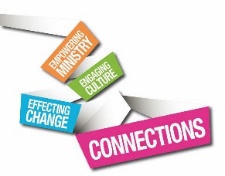 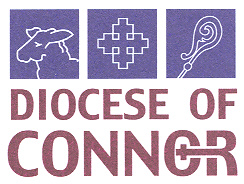 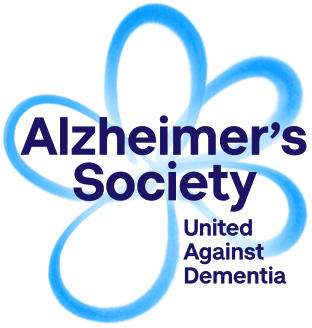 An information morning, facilitated by Alzheimer's Society, the UK's leading dementia charity is being held in All Saints' Parish Centre, Antrim on Tuesday 21 November at 9.30am.The aim of the morning is to make us more aware of a condition that affects the lives of many of our parishioners and will help raise our awareness of issues that many people live with on a daily basis.  The morning workshop will include What is dementia?Communication Skills with a person affected by dementia, environmental factors, behaviours and what support is available.At present there are nearly 20,000 people living in Northern Ireland who are living with a diagnosis of dementia. The Alzheimer's Society are the leading charity in the UK who provide information, support and signposting. They provide information and support, improve care, fund research, and create lasting change for people affected by dementia. They are united against dementia until a cure is found we will strive to create a world where those affected by dementia are supported and accepted, and be able to live in their community without fear of prejudice. Timetable9.30am    	Arrival and coffee10.00am   	Session 111.00am   	comfort break11.15am 	Session 212.15pm         Questions and Answers12.30pm 	snack lunch1.00pm 	depart